ΣΥΛΛΟΓΟΣ ΕΚΠΑΙΔΕΥΤΙΚΩΝ Π. Ε.                    Μαρούσι  15 – 12 – 2017                                                                                                                    ΑΜΑΡΟΥΣΙΟΥ                                                   Αρ. Πρ.: 40Ταχ. Δ/νση: Λ. Κηφισιάς 211                                             Τ. Κ. 15124 Μαρούσι                                                           Τηλ.: 210 8020697 Fax:2108028620                                                     Πληροφ.: Δ. Πολυχρονιάδης (6945394406)                                                                    Email:syll2grafeio@gmail.com                                      Δικτυακός τόπος: http//: www.syllogosekpaideutikonpeamarousiou.gr                                                                    ΠΡΟΣΤΑ ΜΕΛΗ ΤΟΥ ΣΥΛΛΟΓΟΥ ΜΑΣΚοινοποίηση: Δ. Ο. Ε. Συλλόγους Εκπ/κών Π. Ε. της χώραςΘΡΑΣΥΤΑΤΗ ΕΠΙΘΕΣΗ ΤΩΝ ΧΡΥΣΑΥΓΙΤΩΝ ΣΕ ΑΝΤΙΦΑΣΙΣΤΙΚΗ ΕΚΔΗΛΩΣΗ ΣΤΗΝ ΣΑΛΑΜΙΝΑ  Το Δ.Σ. του Συλλόγου Εκπαιδευτικών Π. Ε. Αμαρουσίου καταγγέλλει τη φασιστική επίθεση της χρυσαυγίτικης συμμορίας σε αντιφασιστική εκδήλωση, στις 11 – 12 – 2017, στο Εργατικό Κέντρο Σαλαμίνας.    Περίπου στο τέλος της εκδήλωσης οργανωμένη ομάδα 14 ατόμων που επέβαιναν σε μοτοσυκλέτες μεγάλου κυβισμού, φορώντας κράνη, με ρόπαλα, μπουκάλια και πέτρες οργάνωσαν επιχείρηση εναντίον των συγκεντρωμένων της εκδήλωσης με σκοπό να σπείρουν τον φόβο και να εμποδίσουν την διεξαγωγή της αντιφασιστικής εκδήλωσης. Η επίθεση έγινε παρουσία αστυνομικών οργάνων που για άλλη μια φορά έδειξαν αδικαιολόγητη αδράνεια κι ολιγωρία .  Το συγκεκριμένο περιστατικό αποτελεί συνέχεια πολλών ακόμη φασιστικών επιθέσεων που οργανώνονται από την νεοναζιστική οργάνωση σε διάφορες περιοχές του λεκανοπεδίου της Αττικής. Τα παραπάνω γεγονότα δείχνουν ότι τα γραφεία της Χ.Α., όπου ακόμη υπάρχουν, αποτελούν το ορμητήριο για την οργάνωση, τον σχεδιασμό και την πραγματοποίηση των επιθέσεων. Η κυβέρνηση, ο Υπουργός Δημόσιας Τάξης και οι αστυνομικές αρχές φέρουν τεράστια ευθύνη για την ιδιότυπη προστασία και την προκλητική ανοχή που έχουν εξασφαλίσει στο νεοναζιστικό μόρφωμα.  Καλούμε τους εκπαιδευτικούς (μέλη του συλλόγου μας και μη) να μην πάψουν ποτέ να αγωνίζονται για την κοινωνική και πολιτική απομόνωση της νεοναζιστικής οργάνωσης, το κλείσιμο των γραφείων της, την ολοκλήρωση της δίκης και την καταδίκη της για την εγκληματική της δράση. 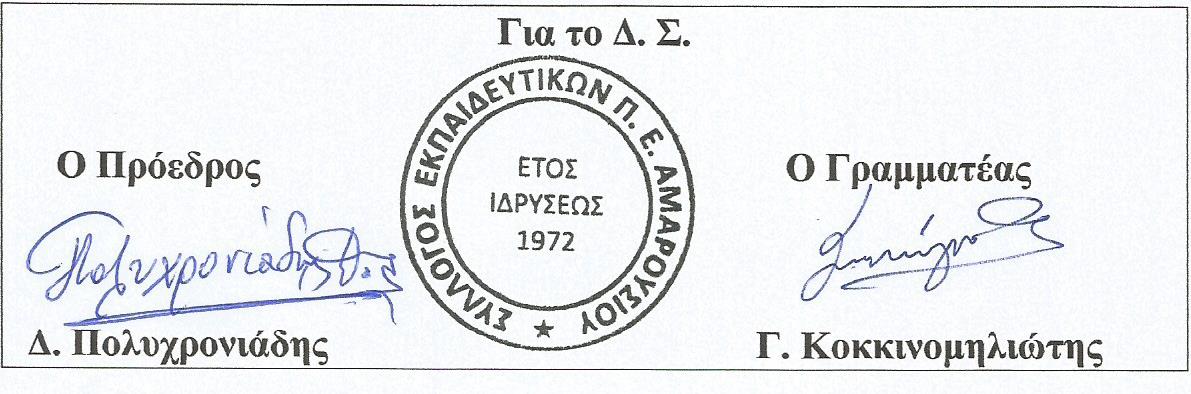 